Western Australia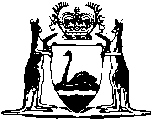 SHEARERS’ ACCOMMODATION ACT 1912Shearers’ Accommodation Act 1912, Regulations		These regulations were repealed by the Occupational Safety and Health Legislation Amendment and Repeal Act 2004 s. 116 (No. 51 of 2004) as at 1 Jan 2005 (see s. 2 and Gazette 14 Dec 2004 p. 5999-6000).Western AustraliaShearers’ Accommodation Act 1912, RegulationsContents1.	Citation	12.	Repeal	13.	Interpretation	14.	Inspectors	25.	Health and Sanitary Provisions	26.	Lighting in sleeping and dining rooms	27.	Ventilation in sleeping and dining rooms	28.	Storage of tools etc.	29.	Flooring in sleeping rooms	310.	Cesspits, latrines, etc.	311.	Drainage and disposal of waste water	312.	Refuse receptacles	313.	Tent accommodation	314.	Notices	415.	Notices under seciton 12 of the Act	416.	Penalties	4AppendixNotesCompilation table	8Western AustraliaSHEARERS’ ACCOMMODATION ACT 1912Shearers’ Accommodation Act 1912, RegulationsDepartment of Labour,
Perth, 30th June, 1947.His Excellency the LieutenantGovernor in Executive Council, acting pursuant to section 17 of the Shearers’ Accommodation Act 1912, has been pleased to make, under and for the purposes of the Act, the regulations set forth in the Schedule hereunder.C. A. REEVE,
Secretary for Labour.1.	Citation 		These regulations may be cited as the Shearers’ Accommodation Act 1912, Regulations, and shall be read, subject to sections 2, 4 and 6A of the Act.2.	Repeal		All regulations heretofore made under and for the purposes of the Shearers’ Accommodation Act 1912, are hereby repealed.3.	Interpretation		In these regulations “the Act” shall mean the Shearers’ Accommodation Act 1912, and terms used shall, unless the contrary intention appears, have the same meanings as those given to such terms by the Act.4.	Inspectors		The certificate of appointment of an Inspector shall be in the form numbered 1 in the Appendix to these regulations.5.	Health and Sanitary Provisions		No compartment provided for the sleeping accommodation of shearers shall contain more than three bunks, bedsteads or stretchers and the floor space shall be of sufficient area to permit such bunks, bedsteads or stretchers to be placed on the floor of the room, with sufficient area between them to provide space for the ordinary convenience of any person using the room, and which shall not be less than three feet. Every bunk shall rest on the floor of the room or compartment and bunks in tiers, one above the other, will not be permitted. Every bunk, bedstead and stretcher shall be maintained in good order and condition, be kept clear of the floor and free from vermin.6.	Lighting in sleeping and dining rooms		In every sleeping and dining room, sufficient light shall not be deemed to be provided unless the window or light area be not less than one-twelfth of the floor area.7.	Ventilation in sleeping and dining rooms		In every sleeping and dining room, the minimum ventilation to be provided in every part thereof shall be in the ratio of twenty-four square inches of inlet and twenty-four square inches of outlet of uncontrolled ventilation area to each hundred square feet of floor area. The situation of ventilating openings, and the general arrangements of the ventilation, shall be subject to the approval of the Inspector.8.	Storage of tools etc.		No tools, implements or perishable provisions shall be stored in any dining room or sleeping compartment.9.	Flooring in sleeping rooms		All rooms or compartments used for sleeping purposes or for dining in shall be floored with wood, cement, flagstones, ashphalt or such other material as the Inspector may approve.10.	Cesspits, latrines, etc.	(a)	Where an Inspector is of opinion that the use of a cesspit at any shearing shed should be discontinued, he may, by order in writing, require the employer, within the time specified in such order, to discontinue the use of such cesspit and to provide in lieu thereof such other sufficient and proper latrine accommodation as may be specified in such order.	(b)	Every employer shall cause all latrines, drains and receptacles for refuse which are provided for the use of shearers to be disinfected daily while in use.11.	Drainage and disposal of waste water		Every employer shall, to the satisfaction of the Inspector, make proper provision for the efficient drainage and disposal of all waste water and liquid from baths, washing utensils, kitchen and dining room.12.	Refuse receptacles		The receptacles for refuse provided by the employer shall have flyproof covers and if used for the reception of other than dry refuse, be constructed of impervious material, and shall be emptied and cleansed daily while in use.13.	Tent accommodation		Where tent accommodation is provided for shearers by any employer, each such tent so provided which is used for sleeping accommodation or for dining purposes shall be fitted with a suitable fly, shall if required by the Inspector be floored to his satisfaction, and shall not be used for the storage of tools, implements or perishable provisions.14.	Notices		Any notice given by an Inspector under the provisions of section 8, sub-section 2 of the Act shall be in the Form 2 in the Appendix to these regulations.15.	Notices under seciton 12 of the Act		Any notice given by an Inspector under the provisions of section 12 of the Act shall be in the Form 3 in the Appendix to these regulations.16.	Penalties		Any person committing a breach of these regulations shall, on conviction, be liable to a penalty not exceeding twenty pounds.AppendixForm 1(Regulation 4)Shearers’ Accommodation Act 1912INSPECTOR’S CERTIFICATEThis is to certify that	has been appointedto be an Inspector under the provisions of the Shearers’ Accommodation Act 1912, and that he is duly authorised to exercise all the powers of an Inspector conferred by the said Act and Regulations made thereunder.Dated this 	day of	19        . Minister. Form 2(Regulation 14)Shearers’ Accommodation Act 1912NOTICE OF DAMAGEDate 	19 ToYou are hereby notified in accordance with the provisions of the abovenamed Act that in my opinion the following damage has been done to your property and that such damage has been caused or suffered to be done by the shearers occupying the said property.Inspector. Form 3(Regulation 15)Shearers’ Accommodation Act 1912NOTICE TO COMPLY WITH THE PROVISIONS OF THE ACTDate 	19 ToTake notice that having made an inspection under the provisions of the abovenamed Act, and having reason to believe that its requirements have not been complied with, I now hereby direct you to comply with such requirements within 	from the date of this notice. I consider the requirements of the Act have not been complied with in respect of the following: — Inspector. Employer ..................................................Station .......................................................Date of Service .........................................Upon whom served ...................................Time allowed ............................................Inspector ...................................................District ......................................................Notes1.	This is a compilation of the Shearers’ Accommodation Act 1912, Regulations and includes the amendments referred to in the following Table.Compilation tableCitationGazettalCommencementShearers’ Accommodation Act 1912, Regulations4 Jul 1947 pp.1228-94 Jul 1947These regulations were repealed by the Occupational Safety and Health Legislation Amendment and Repeal Act 2004 s. 116 (No. 51 of 2004) as at 1 Jan 2005 (see s. 2 and Gazette 14 Dec 2004 p. 5999-6000)These regulations were repealed by the Occupational Safety and Health Legislation Amendment and Repeal Act 2004 s. 116 (No. 51 of 2004) as at 1 Jan 2005 (see s. 2 and Gazette 14 Dec 2004 p. 5999-6000)These regulations were repealed by the Occupational Safety and Health Legislation Amendment and Repeal Act 2004 s. 116 (No. 51 of 2004) as at 1 Jan 2005 (see s. 2 and Gazette 14 Dec 2004 p. 5999-6000)